                                          РОССИЙСКАЯ ФЕДЕРАЦИЯ                                                   Ивановская область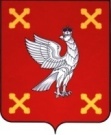 Администрация  Шуйского муниципального районаПОСТАНОВЛЕНИЕот 25.06.2015г. № 402-пг. ШуяО внесении изменений в постановление Администрации Шуйского муниципального района от 11.11.2013 № 604-п «Об утверждении муниципальной программы «Развитие автомобильных дорог Шуйского муниципального района на 2014-2016 годы»В соответствии с Федеральным законом от 06.10.2003 №131-ФЗ «Об общих принципах организации местного самоуправления в Российской Федерации», постановлением Администрации Шуйского муниципального района от 22.08.2013 №471-п «О переходе к формированию районного бюджета на основе муниципальных программ Шуйского муниципального района», постановлением Администрации Шуйского муниципального района от 01.10.2013 №544-п «Об утверждении Методических указаний по разработке и реализации муниципальных программ Шуйского муниципального района», постановлением Администрации Шуйского муниципального района от 01.11.2013 №585-п «Об утверждении Перечня муниципальных программ Шуйского муниципального района», Администрация Шуйского муниципального района постановляет:1. Внести в постановление Администрации Шуйского муниципального района от 11.11.2013 № 604-п «Об утверждении муниципальной программы «Развитие автомобильных дорог Шуйского муниципального района на 2014-2016 годы» следующие изменения:	- раздел 1 «Паспорт муниципальной программы «Развитие автомобильных дорог Шуйского муниципального района на 2014 - 2016 годы» приложения к постановлению Администрации Шуйского муниципального района от 11.11.2013 №604-п изложить в новой редакции:1. Паспорт муниципальной программы «Развитие автомобильных дорог Шуйского муниципального района на 2014 - 2016 годы»	-п.3.1. раздела 3 «Цели и ожидаемые результаты реализации программы» изложить в новой редакции:- раздел 4 «Ресурсное обеспечение» программы «Развитие автомобильных дорог Шуйского муниципального района на 2014 - 2016 годы» изложить в новой редакции:4. Ресурсное обеспечение- раздел 1 «Паспорт подпрограммы «Реконструкция, капитальный и текущий ремонт дорожной сети Шуйского муниципального района» программы «Развитие автомобильных дорог Шуйского муниципального района на 2014 - 2016 годы» приложения к постановлению Администрации Шуйского муниципального района от 11.11.2013 №604-п изложить в новой редакции:1. Паспорт подпрограммы-раздел 3 «Ожидаемые результаты выполнения подпрограммы» п.3.1. «Целевые индикаторы (показатели) Подпрограммы, их отчетные и плановые значения» подпрограммы «Реконструкция, капитальный и текущий ремонт дорожной сети Шуйского муниципального района» приложения к постановлению Администрации Шуйского муниципального района от 11.11.2013 №604-п изложить в новой редакции:3.1. «Целевые индикаторы (показатели) Подпрограммы, их отчетные и плановые значения»- раздел 4 «Мероприятия подпрограммы» подпрограммы «Реконструкция, капитальный и текущий ремонт дорожной сети Шуйского муниципального района» программы «Развитие автомобильных дорог Шуйского муниципального района на 2014 - 2016 годы» приложения к постановлению Администрации Шуйского муниципального района от 11.11.2013 №604-п изложить в новой редакции: 4. Мероприятия подпрограммы2. Контроль за исполнением настоящего постановления возложить на заместителя главы администрации по муниципальному хозяйству, градостроительной деятельности, начальника комитета по управлению имуществом и муниципальным заказам Николаенко В.В.3. Постановление вступает в силу с момента его подписания.          Глава администрацииШуйского муниципального района                                                  С.А. БабановНаименование программыРазвитие автомобильных дорог Шуйского муниципального района на 2014 - 2016 годы (далее Программа)Перечень подпрограмм1) Повышение безопасности дорожного движения в Шуйском муниципальном районе2) Реконструкция, капитальный и текущий ремонт дорожной сети Шуйского муниципального районаАдминистратор программыАдминистрация Шуйского муниципального районаИсполнители программыОтдел муниципального хозяйства и градостроительной деятельности администрации Шуйского муниципального района; Управление образования администрации Шуйского муниципального районаЦель- сохранение и улучшение качества существующей сети автомобильных дорог - повышение безопасности дорожного движенияОбъемы и источники финансирования Общий объем финансирования Программы составляет 13 551 476,15 рублей.местный бюджет:2014 – 5 094 892,45 рублей2015 – 4 076 742,40 рублей2016 – 4 379 841,30 рублейОбластной бюджет:2014 – 107516,98 рублей№ п/пНаименование целевого индикатораЕд. изм.Значение целевых индикаторовЗначение целевых индикаторовЗначение целевых индикаторовЗначение целевых индикаторовЗначение целевых индикаторов№ п/пНаименование целевого индикатораЕд. изм.2012 2013 2014 2015 2016 123456781.Сокращение количества дорожно-транспортных происшествий на территории Шуйского муниципального районашт.32312928272.Сокращение количества погибших в результате дорожно-транспортных происшествийчел.776653.Сокращение количества пострадавших в результате дорожно-транспортных происшествийчел.54535251504.Увеличение протяженности дорог с твердым покрытиемкм.59,3616363,564,55.Доля протяженности дорог не отвечающих нормативным требованием, от общей протяженности автомобильных дорог%10087%86,7%86,75%86,8%6.Доля населения, проживающего в населенных пунктах, не имеющих регулярного автобусного и (или) железнодорожного сообщения с административным центром муниципального района, в общей численности населения муниципального района.%665,95,95,97.Диагностика мостовых сооружений Шуйского муниципального района, находящихся на автомобильных дорогах общего пользования местного значенияшт.00090№ п/пНаименование мероприятия/Источник ресурсного обеспечения2014201520161.Программа «Развитие автомобильных дорог Шуйского муниципального района на 2014-2016 г.г.»ВсегоВсегоВсего1.Программа «Развитие автомобильных дорог Шуйского муниципального района на 2014-2016 г.г.»5 094 892,454 076 742,404 379 841,30Местный бюджетМестный бюджетМестный бюджетМестный бюджетМестный бюджет1.1.Подпрограмма «Повышение безопасности дорожного движения в Шуйском муниципальном районе»0001.2.Подпрограмма «Реконструкция, капитальный и текущий ремонт дорожной сети Шуйского муниципального района»4 987 375,474 076 742,404 379 841,30Областной бюджетОбластной бюджетОбластной бюджетОбластной бюджетОбластной бюджет2.1.Подпрограмма «Повышение безопасности дорожного движения в Шуйском муниципальном районе»0002.2.Подпрограмма «Реконструкция, капитальный и текущий ремонт дорожной сети Шуйского муниципального района»107516,9800Наименование Подпрограммы«Реконструкция, капитальный и текущий ремонт дорожной сети Шуйского муниципального района на 2014 – 2016 года» (далее Подпрограмма). Сроки реализации Подпрограммы2014 – 2016 года.Исполнители Подпрограммы мероприятийОтдел муниципального хозяйства и градостроительной деятельности администрация Шуйского муниципального района.Цель ПодпрограммыСоздание дорожной сети, соответствующей потребностям населения; улучшение технического состояния сети автомобильных дорог; формирование благоприятных условий для стабильного социально-экономического развития Шуйского муниципального района.Ресурсное обеспечение подпрограммыОбщий объем финансирования Программы составляет 13 551 476,15 рублей.местный бюджет:2014 – 5 094 892,45 рублей2015 – 4 076 742,40  рублей2016 – 4 379 841,30  рублейОбластной бюджет:2014 – 107516,98 рублей№ п/пНаименование индикатораЕд. изм.Значение целевых индикаторовЗначение целевых индикаторовЗначение целевых индикаторовЗначение целевых индикаторовЗначение целевых индикаторов№ п/пНаименование индикатораЕд. изм.2012 2013 2014 2015 2016 123456781.Увеличение протяженности дорог с твердым покрытиемкм.59,3616363,564,52.Доля протяженности дорог, не отвечающих нормативным требованием, от общей протяженности автомобильных дорог%1008786,786,7586,83.Доля населения, проживающего в населенных пунктах, не имеющих регулярного автобусного и (или) железнодорожного сообщения с административным центром муниципального района, в общей численности населения муниципального района.%665,95,95,94.Сокращение количества дорожно-транспортных происшествий и потерь от них.шт.32312928275.Диагностика мостовых сооружений Шуйского муниципального района, находящихся на автомобильных дорогах общего пользования местного значенияшт.00090№ п/пНаименования мероприятияСрок реализацииОбъем бюджетных ассигнований(руб.)Объем бюджетных ассигнований(руб.)Объем бюджетных ассигнований(руб.)1Расчистка снега2014-.777 483,18690 874,552 000 000,002Ремонт дорог2014-.3 700 440,852 449 017,852 259 841,303Топографическая съемка, гидрологические расчеты для реконструкции моста через р. Себерянка2014 г.158 005,00004Обустройство остановочных павильонов2014 г.80 000,0080 000,0005Содержание и ремонт пешеходного перехода через р. Теза в с. Зеленый бор.2014-2016 г210 500,00120 000,00120 000,06Установка дорожных знаков2014 г.49 000,0070 000,0007Софинансирование расходов на проектирование и строительство автомобильных дорог Шуйского муниципального района в размере 10% (местный бюджет) 2014 г.11 946,44400 000,0008Проектирование и строительство автомобильных дорог Шуйского муниципального района (областной бюджет)2014 г.107 516,98009Диагностика мостовых сооружений Шуйского муниципального района, находящихся на автомобильных дорогах общего пользования местного значения2015г.0266 850,000Итого5 094 892,454 076 742,404 379 841,30